CBPilates Group Matwork Course TimetableMonday 15th April – Saturday 25th May 2024 (5/6 Weeks)No Classes Bank Holiday Monday the 6th of May 2024 www.cbpilates.co.uk  |  07981 239 650  |  cathy@cbpilates.co.ukCathy Burdett - Society for the Pilates Method/Certified Pilates FoundationMark Burdett – BASI Pilates (Body Arts & Sciences International)Please see next page for more information on Group classes and explanation of levels.Day/Time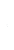 LocationCourse Dates 2024Fees & Due DateMonday 10:00AMLevel 1-2Wait listGrange Farm CentreGrange Farm LaneChigwell IG7 6DPIn-Person15th, 22nd & 29th April, and 13th & 20th May 2024No class Bank Holiday Monday 6th May £65.00Due: 8th April 2024(5 Weeks)Monday 10:00AMLevel 1-2Zoom onlyPlease note this class is separate to the Grange Farm class.15th, 22nd & 29th April, and 13th & 20th May 2024No class Bank Holiday Monday 6th May £55.00Due: 8th April 2024(5 Weeks)Monday6:30PMLevel 2-3Wait listSt Ann Line HallGrove CrescentSouth WoodfordE18 2JRIn-Person15th, 22nd & 29th April, and 13th & 20th May 2024No class Bank Holiday Monday 6th May £65.00Due: 8th April 2024(5 Weeks)Tuesday6.30PM Level 3Wait listZoom only16th, 23rd & 30th April, and 7th, 14th & 21st May 2024£66.00Due: 9th April 2024(6 Weeks)Tuesday8:00PMLevel 1-3Valley Hall5 Valley HillLoughton IG10 3BFIn-Person16th, 23rd & 30th April, and 7th, 14th & 21st May 2024£78.00Due: 9th April 2024(6 Weeks)Wednesday7:30PMLevel 2-3Wait listValley Hall5 Valley HillLoughton IG10 3BFIn-Person17th & 24th April, and 1st, 8th, 15th & 22nd May 2024£78.00Due: 10th April 2024(6 Weeks) Thursday8:00PM Level 4Valley Hall5 Valley HillLoughton IG10 3BFIn-Person18th & 25th April, and 2nd, 9th, 16th & 23rd May 2024£78.00Due: 11th April2024(6 Weeks)Friday10:00AM Level 2-3St James’ URC Palmerston Road Buckhurst HillIG9 5NGIn-Person19th & 26th April, and 3rd, 10th, 17th & 24th May 2024£78.00Due: 12th April 2024(6 Weeks)Saturday10:00AMLevel 2-3Zoom only20th & 27th April, and 4th, 11th, 18th & 25th May 2024£66.00Due: 13th April 2024(6 Weeks)Saturday11:30AMLevel 2Valley Hall5 Valley HillLoughton IG10 3BFIn-Person20th & 27th April, and 4th, 11th, 18th & 25th May 2024£78.00Due: 13th April 2024(6 Weeks)Class numbers limited. Students will be assisted in learning proper Pilates technique. Although exercise modifications or adaptations may be offered, group Pilates Matwork classes cannot address individual rehab needs, nor substitute for medical treatment or advice. If you have specific health concerns, consult your doctor, and contact us to discuss whether a group class is suitable for you. A PAR-Q form (Physical Activity Readiness Questionnaire) must be filled in before participating in any Pilates class. Level 1: Beginners class introducing fundamental exercises, or for students looking to maintain general well-being.Level 2: Beginners & Improvers – building on fundamentals with new exercises and/or progressions.Level 3: Students looking for increased challenge, gradually progressing towards more advanced repertoire.Level 4: Students with experience of Pilates who have solid technique and body awareness, who are looking to build on and increase strength, stamina, flexibility, and fitness in a challenging, pacier class. 